Jeudi 2 avril℗ : pour vous, parents, conseils.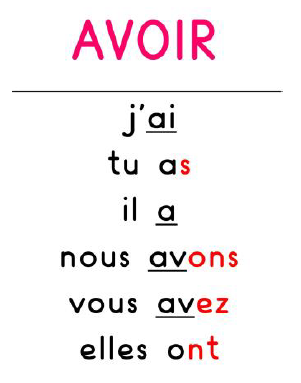 L’élève : Les parents :Dans son cahier orange, écrire la date en bleu à 5 carreaux de la marge et souligner en rouge. ℗ donner un modèle de la date si besoinDans son cahier orange, écrire la date en bleu à 5 carreaux de la marge et souligner en rouge. ℗ donner un modèle de la date si besoin+   ou   -Observations, remarquesEcriture du jour- écrire en titre : Ecriture dans le cahier orangeS’entrainer à faire les lettres majuscules : 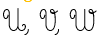 Trouvez 5 noms propres (prénoms, ville, pays) qui commencent par ces lettres. GrammaireOrthographe- écrire le titre à 5 carreaux : Orthographe (dans le cahier orange)- Copier 4 fois chaque mot dans le cahier orange : 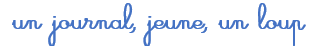 Ecrire sans modèle ces 3 mots. ℗ vérifier que votre enfant ait mémorisé les 3 mots- Découvrir le verbe avoir au présent : dire à votre enfant : « Tu vas apprendre à conjuguer un nouveau verbe aujourd’hui, le verbe avoir, c’est un verbe que tu utilises beaucoup quand tu parles, tu le connais déjà. Avec le verbe être, on les appelle des auxiliaires. Tu vas essayer de le conjuguer à l’oral. Tu vas me dire la phrase « avoir de la chance » pour chaque personne de conjugaison. »  Aider votre enfant si besoin, j’____ , tu ______ , il (le garçon) _______, nous _____ , vous ______ , ils (mes parents) ______- Lire avec votre enfant comment s’écrit le verbe avoir conjugué au présent.  (ci-dessous)℗ soit vous l’imprimez, soit vous lui écrivez dans le cahier orange. Cela lui servira de modèle pour la suite.- Exercice dans le cahier orange :Recopie et complète avec la bonne forme du verbe avoir.      Tu _____ compris.      Vous ________ un beau chapeau.      Elle ______ un problème.      Nous _____ de la chance.      J’_____ envie de manger une glace !℗ vous pouvez entourer le pronom sujet pour aider.- Commencer à apprendre le verbe avoir au présent par cœur, avec la bonne orthographe pour chaque personneMathématiques- écrire le titre à 5 carreaux : Maths (dans le cahier orange)- La soustraction posée (sans retenue) : pour la découvrir, regarder la vidéo : https://www.youtube.com/watch?v=eRcDx_ybzMY- Pose et calcule (penser à bien aligner les unités et les dizaines) :      36 – 13     74 – 41     69 – 25      384 – 142     465 – 34- Faire 2 problèmes dans son fichier de maths (dans la pochette)